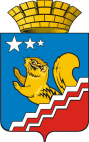 Свердловская областьГЛАВА ВОЛЧАНСКОГО ГОРОДСКОГО ОКРУГАпостановление 29.08.2016г.	      	                                     		                                                           № 551г. ВолчанскОб утверждении Методики прогнозирования поступлений доходов в бюджет Волчанского городского округа, главным администратором которых является администрация Волчанского городского округаВ соответствии со статьей 160.1 Бюджетного кодекса Российской Федерации, постановлением Правительства Российской Федерации от 23.06.2016 года № 574 «Об общих требованиях к методике прогнозирования поступлений доходов в бюджеты бюджетной системы Российской Федерации», постановлением главы Волчанского городского округа от 25.12.2014 года № 1089 «О порядке осуществления органами местного самоуправления и (или) находящимися в их ведении муниципальными казенными учреждениями бюджетных полномочий главных администраторов доходов бюджета Волчанского городского округа и закреплении за органами местного самоуправления и (или) находящимися в их ведении муниципальными казенными учреждениями источников доходов бюджета Волчанского городского округа»,ПОСТАНОВЛЯЮ: Утвердить Методику прогнозирования поступлений доходов в бюджет Волчанского городского округа, главным  администратором которых является администрация Волчанского городского округа (прилагается).Настоящее постановление разместить на официальном сайте Волчанского городского округа в сети Интернет www.admvolchansk.ru.Контроль за исполнением настоящего постановления возложить на главу Волчанского городского округа Вервейна А.В.Глава городского округа                                                                 А.В. ВервейнМЕТОДИКАПРОГНОЗИРОВАНИЯ ПОСТУПЛЕНИЙ ДОХОДОВ В БЮДЖЕТВОЛЧАНСКОГО ГОРОДСКОГО ОКРУГА,ГЛАВНЫМ АДМИНИСТРАТОРОМ КОТОРЫХ ЯВЛЯЕТСЯАДМИНИСТРАЦИЯ ВОЛЧАНСКОГО ГОРОДСКОГО ОКРУГА	1. Настоящая Методика прогнозирования поступлений доходов в бюджет Волчанского городского округа, главным администратором которых является администрация Волчанского городского округа, (далее – Методика) определяет порядок прогнозирования поступления доходов, администрируемых администрацией Волчанского городского округа, (далее – администрация).	2. Методика разработана в целях реализации администрацией полномочий главного администратора доходов бюджета Волчанского городского округа.	3. Перечень администрируемых администрацией доходов определяется 
в соответствии с действующим на дату составления прогноза Решением Волчанской городской Думы о бюджете на соответствующий период.	4. Расчет прогнозного объема поступлений по доходам на очередной финансовый год осуществляется в следующем порядке:	1) Поступления по коду бюджетной классификации 90111105074040004120 «Доходы от сдачи в аренду имущества, составляющего казну городских округов (за исключением земельных участков) (плата за пользование жилыми помещениями (плата за наем) муниципального жилищного фонда, находящегося в казне городских округов)»:Ожидаемый объем поступлений в доход бюджета Волчанского городского округа по плате за пользование жилыми помещениями (плате за наем) муниципального жилищного фонда прогнозируется методом прямого расчета, по следующей формуле:Дпл.наем = Пнотчг x К1х Ксоб, гдеДпл.наем - объем поступлений в доход бюджета Волчанского городского округа по плате за пользование жилыми помещениями (плате за наем) муниципального жилищного фонда;Пнотчг – начисленная плата за наем за отчетный год, в соответствии с договорами социального найма; К1 – коэффициент ожидаемого роста поступлений в очередном финансовом году;Ксоб - коэффициент собираемости.Коэффициент собираемости рассчитывается исходя из анализа начисленных поступлений за последние три отчетных периода и фактических поступлений за соответствующие периоды. 2) Поступления по коду бюджетной классификации 90111302064040000130 «Доходы, поступающие в порядке возмещения расходов, понесенных в связи с эксплуатацией имущества городских округов»:Прогнозирование доходов, поступающих в порядке возмещения расходов, понесенных в связи с эксплуатацией имущества Волчанского городского округа, осуществляется с применением метода прямого расчета.	Расчет прогнозируемых доходов,  основанием получения которых являются договоры (контракты) на возмещение расходов по оплате коммунальных услуг, осуществляется по формуле:Дэи = (∑ Кi- Красторг+Кнов)*Ик, где:	Дэи – прогнозируемый объем доходов, поступающих в порядке возмещения расходов, понесенных в связи с эксплуатацией имущества Волчанского городского округа;	Кi – размер годовых начислений по i-тому договору (контракту) на возмещение расходов по оплате коммунальных услуг в текущем финансовом году,	Красторг – размер годовых начислений по договорам (контрактам) на возмещение расходов по оплате коммунальных услуг, которые будут расторгнуты в течение текущего финансового года;	Кнов – размер годовых начислений по планируемым к заключению договорам (контрактам) на возмещение расходов по оплате коммунальных услуг;	Ик – индекс-дефлятор цен на производство, передачу и распределение электроэнергии, газа, пара и горячей воды в очередном финансовом году.3) Поступления по коду бюджетной классификации 90111302994040001130 «Прочие доходы от компенсации затрат бюджетов городских округов (возврат дебиторской задолженности прошлых лет)»:Прогнозирование прочих доходов от компенсации затрат бюджетов городских округов (возврат дебиторской задолженности прошлых лет) осуществляется методом прямого расчета, исходя из прогнозируемого объема дебиторской задолженности по состоянию на 1 января очередного финансового года, подлежащей возврату в местный бюджет в очередном финансовом году, по следующей формуле:Двдебз= Двдебзпрогн, где:Двдебз - объем поступлений по прочим доходам от компенсации затрат бюджетов городских округов (возврату дебиторской задолженности прошлых лет) в местный бюджет на очередной финансовый год;Двдебзпрогн - прогнозируемый по состоянию на 1 января очередного финансового года объем дебиторской задолженности, подлежащей возврату в  местный бюджет в очередном финансовом году;4) Поступления по коду бюджетной классификации 90111302994040003130 «Прочие доходы от компенсации затрат бюджетов городских округов (прочие доходы)»:Объем поступлений прочих доходов от компенсации затрат бюджетов городских округов (прочих доходов) на очередной финансовый год рассчитывается по формуле:Дпрдох = Дпрдох1птг * КД * К2, где:Дпрдох – объем поступлений прочих доходов от компенсации затрат бюджетов городских округов (прочих доходов) в бюджет Волчанского городского округа на очередной финансовый год;Дпрдох1птг – фактические поступления прочих доходов от компенсации затрат бюджетов городских округов (прочих доходов) за первое полугодие текущего года;КД – коэффициент досчета до ожидаемых поступлений текущего года, рассчитанный исходя из динамики поступлений в местный бюджет в течение трех лет, предшествующих текущему периоду;К2 – коэффициент ожидаемого роста поступлений в очередном финансовом году.Прочие доходы от компенсации затрат бюджетов городских округов (прочие доходы)  не являются платежами, которые носят регулярный характер, поэтому прогнозирование поступлений на очередной финансовый год может производится методом экспертной оценки.Метод экспертной оценки прочих доходов от компенсации затрат бюджетов городских округов основывается на предполагаемых возможных поступлениях в доход местного бюджета данного доходного источника в очередном финансовом году.5) Поступления по кодам бюджетной классификации 90111623041040000140 «Доходы от возмещения ущерба при возникновении страховых случаев по обязательному страхованию гражданской ответственности, когда выгодоприобретателями выступают получатели средств бюджетов городских округов» и 90111623042040000140 «Доходы от возмещения ущерба при возникновении иных страховых случаев, когда выгодоприобретателями выступают получатели средств бюджетов городских округов»:Используется метод усреднения исходя из оценки отчетных данных годовых объемов доходов за предшествующие 3 года. Применяется следующая формула:Двозущочг = (Двозущi + Двозущi-1+ Двозущi-2) / 3, где:Двозущочг – прогнозный объем доходов от возмещения ущерба при возникновении страховых случаев по обязательному страхованию гражданской ответственности, когда выгодоприобретателями выступают получатели средств бюджетов городских округов;Двозущi, Двозущi-1, Двозущi-2 - объем поступлений за предшествующие годы.Если одно из значений показателей поступлений за предшествующие годы равно нулю прогнозный объем доходов на планируемый год принимается равным нулю.6) Поступления по коду бюджетной классификации 90111651020020000140 «Денежные взыскания (штрафы), установленные законами субъектов Российской Федерации за несоблюдение муниципальных правовых актов, зачисляемые в бюджеты городских округов»:Используется метод усреднения исходя из оценки отчетных данных годовых объемов доходов за предшествующие 3 года. Объем поступлений штрафов  в бюджет Волчанского городского округа на очередной финансовый год рассчитывается по формуле:Дштрмпа = (Дштрмпаi + Дштрмпаi-1+ Дштрмпаi-2) / 3, где:Дщтрмпа – объем поступлений штрафов, установленных законами субъектов Российской Федерации за несоблюдение муниципальных правовых актов, зачисляемые в бюджеты городских округов на очередной финансовый год;Дштрмпаi, Дштрмпаi-1, Дштрмпаi-2 - объем поступлений за предшествующие годы.Если одно из значений показателей поступлений за предшествующие годы равно нулю прогнозный объем доходов на планируемый год принимается равным нулю.Прогноз по денежным взысканиям (штрафам), установленным законодательством Свердловской области за несоблюдение муниципальных правовых актов, не может быть ниже суммы объемов субвенций, переданных муниципальному образованию на создание административных комиссий
и по определению перечня должностных лиц, уполномоченных составлять протоколы об административных правонарушениях, на очередной финансовый год.7) Поступления по коду бюджетной классификации 90111690040040000140 «Прочие поступления от денежных взысканий (штрафов) и иных сумм в возмещение ущерба, зачисляемые в бюджеты городских округов»:При расчете используется метод усреднения исходя из оценки отчетных данных годовых объемов доходов за предшествующие 3 года. Объем прочих поступлений от денежных взысканий (штрафов) и иных сумм в возмещение ущерба, зачисляемые в бюджеты городских округов
на очередной финансовый год рассчитывается по формуле:Дщтрпр = (Дштрпрi + Дштрпрi-1+ Дштрпрi-2) / 3, где:Дщтрпр – объем прочих поступлений от денежных взысканий (штрафов) и иных сумм в возмещение ущерба, зачисляемые в бюджет городского округа на очередной финансовый год;Дштрпрi, Дштрпрi-1, Дштрпрi-2 - объем поступлений за предшествующие годы.8) Поступления по коду бюджетной классификации 90111401040040000410 «Доходы от продажи квартир, находящихся в собственности городских округов»:Используется метод усреднения исходя из оценки отчетных данных годовых объемов доходов за предшествующие 3 года.  Применяется следующая формула:Дпркварочг = (Дпркварi + Дпркварi-1+ Дпркварi-2) / 3, где:Дпркварочг – прогнозный объем доходов от продажи квартир, находящихся в собственности городских округов;Дпркварi, Дпркварi-1, Дпркварi-2 - объем поступлений за предшествующие годы.Если одно из значений показателей поступлений за предшествующие годы равно нулю прогнозный объем доходов на планируемый год принимается равным нулю.9) Поступления по коду бюджетной классификации доходов  90120704050040000180 «Прочие безвозмездные поступления в бюджеты городских округов»  рассчитываются методом прямого расчета по следующей формуле:Дпрбезв  = Дпрбезв1птг * КД * К3, где:Дпрбезв - объем поступлений по прочим безвозмездным поступлениям в местный бюджет на очередной финансовый год;Дпрбезв1птг - фактические поступления по прочим безвозмездным поступлениям в местный бюджет за первое полугодие текущего года;КД - коэффициент досчета до ожидаемых поступлений текущего года, рассчитанный исходя из динамики поступлений по прочим безвозмездным поступлениям в местный бюджет в течение трех лет, предшествующих текущему году;К3 - коэффициент ожидаемого роста поступлений в очередном финансовом году;При расчете прогнозного  объема поступлений учитываются суммы единовременных поступлений в местный бюджет, не подлежащих прогнозированию на очередной финансовый год.10) Прогнозирование не производится по следующим кодам бюджетной классификации доходов местного бюджета:- 90111701040040000180 «Невыясненные поступления, зачисляемые в бюджеты городских округов»;- 90121904000040000151 «Возврат остатков субсидий, субвенций и иных межбюджетных трансфертов, имеющих целевое назначение, прошлых лет из бюджетов городских округов».5. Ожидаемый объем безвозмездных поступлений от других бюджетов бюджетной системы Российской Федерации в бюджет Волчанского городского округа  определяется на основании предварительного объема расходов бюджета Волчанского городского округа, доведенного до главного распорядителя бюджетных средств Финансовым отделом администрации Волчанского городского округа на очередной финансовый год и плановый период.6. Прогнозирование поступлений по неналоговым доходам бюджета Волчанского городского округа на плановый период производится на базе прогноза неналоговых доходов на очередной финансовый год с учетом изменения налогового и бюджетного законодательства Российской Федерации и Свердловской области, а также с применением коэффициентов ожидаемого роста поступлений доходов в местный бюджет в плановом периоде.УТВЕРЖДЕНАпостановлением главы         Волчанского городского округа от 29 августа 2016 года  N 551